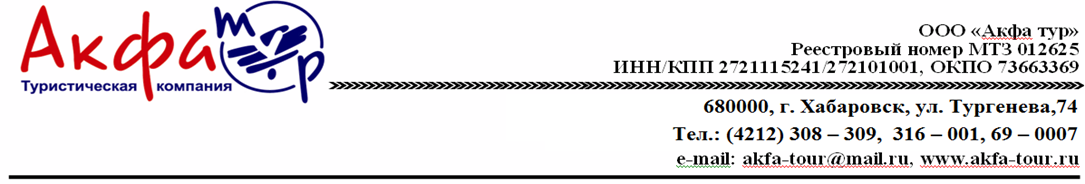 Новогодняя Золотая Москва 2021Сборный тур в Москву на Новый год и Рождество 2021 заезд в любой день недели от 2 до 7 днейДата тура: 30 декабря 2020г. - 10 января 2021г.Дата тура: любые даты (по запросу) Продолжительность тура: от 2 до 7 дней Программа тура:30 декабряВстреча с гидом в холле выбранной гостиницы. Посадка в автобус.
Праздничная обзорная экскурсия «Новогодняя Москва». Вы проедете по празднично украшенным улицам, бульварам и площадям Столицы. Блеск огней, сияющие разноцветными гирляндами праздничные ели - предновогодняя Столица предстанет перед Вами во всей своей красе.
Праздничное новогоднее оформление столицы – это особая составляющая архитектурного ансамбля Москвы – динамичная, зрелищная, идейно и эмоционально насыщенная декорация. Проехав по историческому центру города, узнаете историю Москвы как одного из красивейших городов мира, познакомитесь с ее величайшими архитектурными и историческими памятниками. Вы проедете по улицам, бульварам и площадям Столицы, на Ваших глазах будет оживать история Москвы – столицы государства Российского. Вы побываете на Воробьевых горах, увидите Московский Государственный университет, посетите мемориал на Поклонной горе – дань памяти защитникам отечества. Посещение Кафедрального Соборного Храма Христа Спасителя (без экскурсоведения), построенного в честь победы русского народа в войне 1812 года, разрушенного и вновь восстановленного в XX веке. Он олицетворяет великую историю России.
Окончание экскурсии в центре города, продолжительность экскурсионного дня ~ 5 ч.31 декабряСВОБОДНЫЙ ДЕНЬ или за дополнительную плату:

•Потрясающий зимний круиз на яхте флотилии «Рэдиссон Ройал»
Вас ждут самые современные и комфортабельные панорамные яхты в столичном регионе, гастрономический круиз по центру зимней Москвы и ресторанный сервис на борту. С реки откроются неповторимые виды на все основные достопримечательности столицы: Московский Кремль, Собор Василия Блаженного, Храм Христа Спасителя, Памятник Петру Первому, небоскребы Москва-Сити. Проведите незабываемое время в круизе на белоснежной яхте, наслаждаясь романтикой путешествия по Москве-реке, вкусной едой, историческими видами центра столицы и уютной атмосферой на борту! (стоимость билета от 1000 руб нетто), билеты приобретаются заранее!
•Посещение самого большого океанариума в Европе «Москвариум»
Вас ждет масштабная живая экспозиция крупнейшего в Европе Аквариума с богатой коллекцией морских обитателей. МОСКВАРИУМ - это живая энциклопедия Мирового Океана! БИЛЕТЫ ПРИОБРЕТАЮТСЯ ЗАРАНЕЕ при покупке тура!
•Новогоднее Шоу Москвариум – «ВОКРУГ СВЕТА ЗА НОВЫЙ ГОД». Невероятное
выступление морских животных, потрясающие цирковые трюки, красочные декорации, 5D-эффекты и масштабные видеопроекции переносят зрителей в удивительный подводный мир, наполненный волшебством и тайной. (стоимость билета от 1000 руб нетто), билеты приобретаются заранее!1 январяПОЗДРАВЛЯЕМ С НОВЫМ 2021 ГОДОМ!!!
Пусть будет щедрым Новый год,
Пусть он на счастье не скупиться,
Пусть зажигает звезды в срок,
Чтоб Вашим всем желаньем сбыться!

Встреча с гидом около Красной площади у памятника Г.К. Жукову.
Начало праздничной экскурсионной программы:
Новогодняя экскурсия «Первопрестольная столица» по Красной площади – главной и самой прекрасной площади Москвы, которая в дни Новогодних праздников особенно красива. Вы увидите те самые куранты на Спасской башне, которые буквально через несколько часов известят всю страну о начале Нового 2021 года! Услышите интересный рассказ о стенах и башнях московского Кремля, мавзолее В.И. Ленина, Храме Василия Блаженного, церкви Казанской Божьей Матери. Увидите памятник Минину и Пожарскому, Лобное место, здание крупнейшего универмага страны и узнаете его историю.
Посещение территории Кремля. Московский Кремль расположен в самом центре столицы России. Его мощные стены и башни, златоверхие храмы, древние терема и дворцы возвышаются над Москвой-рекой и образуют неповторимый по красоте и величию архитектурно-художественный ансамбль. Сегодня в Кремле располагается резиденция Президента России. Ансамбль Московского Кремля включен в Список Всемирного культурного и природного наследия ЮНЕСКО и на его территории располагается величественные соборы и храмы, великолепный дворцовый ансамбль, Арсенал, Сенат, Царь-пушка и Царь-колокол.
Экскурсия завершается в центре города, продолжительность экскурсионного дня -5 ч.2 январяВстреча с гидом в холле выбранной гостиницы. Посадка в автобус.
Автобусная экскурсия «Град Искусств». История русского меценатства, жизнь и творчество в Москве великих художников и поэтов. Рассказы о Частной опере Мамонтова, Московском Художественном Театре, о жизни и творчестве Станиславского, о театральной жизни Москвы.
Прогулка по Замоскворечью - древнейшему району в центральной части города Москвы, расположенному в излучине реки Москвы, на правом берегу к югу от Кремля. Своим званием Златоглавая столица во многом обязана именно этому району, который испокон веков находится под сенью московских церквей.
Экскурсия в Третьяковскую галерею. Государственная Третьяковская галерея принадлежит к числу крупнейших музеев мира. Ее популярность почти легендарна. Чтобы увидеть ее сокровища, сотни тысяч людей ежегодно приезжают в этот национальный музей России - крупнейшее собрание произведений русского изобразительного искусства.
Окончание экскурсии в центре города, продолжительность экскурсионного дня - 4 ч3 январяВстреча с гидом в холле выбранной гостиницы. Посадка в автобус.
Автобусная экскурсия «Москва XXI века».
На экскурсии вы сможете познакомиться с объектами современной московской архитектуры, увидеть самые свежие тенденции ее развития, узнать имена современных архитекторов. Участники увидят самые интересные, яркие, иногда спорные здания, без которых сегодня уже невозможно представить Москву XXI века. В ходе экскурсии Вы увидите не только древнюю Москву и ее исторический центр, а ближе познакомитесь с ее современным обликом.
Вы посетите одну из главных современных достопримечательностей, символ Москвы 21 века - деловой центр «Москва-Сити». Это район с небоскребами на месте бывшей каменоломни возле Пресненской набережной. Вы увидите небоскрёбы во всей красе с набережной Тараса Шевченко, услышите рассказ о концепции создания Делового центра Москвы 21 века, пройдёте по торгово-пешеходному мосту "Багратион", осмотрите первоначальный макет Сити, а на другом конце моста - скульптурную композицию Эрнста Неизвестного "Древо жизни".
** Смотровая площадка Москва Сити «Panorama 360» на 89 этаже башни Федерация (бронируется заранее при покупке тура за дополнительную плату).
Окончание экскурсии в «Москва Сити», продолжительность экскурсионного дня ~ 4-5 ч.4 январяВстреча с гидом в холле выбранной гостиницы. Посадка в автобус.
Автобусная экскурсия «Великие Императоры России». Историю России нельзя представить без Великих императоров и императриц. Их личная и политическая жизнь тесно переплетается с историей Российского государства. Вы узнаете Интересные факты, захватывающие исторические события, легенды императорской семьи.
Узнать больше поможет знакомство с музей-заповедником “Коломенское”. Коломенское с XIV века являлось загородной усадьбой великих Московских князей и Русских царей. Это уникальное историческое место, где в течение многих веков создавались, собирались и бережно хранились святыни русского народа. Здесь находится воссозданный великолепный дворец царя Алексея Михайловича, потрясавший воображение современников и считавшийся «восьмым чудом света». Также Вы побываете в музей-заповеднике «Царицыно» - величественную и пышную резиденцию великой русской императрицы Екатерины II. Великие русские зодчие 18 века – В.И. Баженов и М.Ф. Казаков работали над созданием этого грандиозного архитектурно-паркового ансамбля. Сегодня гостей «Царицыно» очаровывают восстановленный дворец и сохранившиеся постройки 18 века, красивейший парк с фонтанами и прудами (посещение дворца при желании – самостоятельно!)
Окончание экскурсии в центре города, продолжительность экскурсионного дня ~ 5 ч.5 январяВстреча с гидом в холле выбранной гостиницы. Посадка в автобус.
Экскурсионная прогулка по ВДНХ – Всероссийский выставочный центр – это настоящий город со своими улицами, площадями, фонтанами, кинотеатрами, детскими аттракционами и даже «общественным транспортом». Каждый год в зимний сезон именно здесь проходит огромное количество новогодних гуляний, выставок, фестивалей и мероприятий, которые делают это место привлекательным как для москвичей, так и для гостей города.
Экскурсия в исторический парк «Россия – Моя История». Это проект, который объединяет в себе 1300 лет истории России, рассказанные понятным для современников языком с использованием современных технологий. Благодаря многофункциональности Парка, у гостей есть возможность не только посетить экспозиции с экскурсией или самостоятельно, но и познакомиться с лучшими художественными и документальными фильмами, поучаствовать в разнообразных специальных программах. Знакомство с великими династиями, правящими страной более тысячи лет, легендарными победами, феноменальными прорывами в области культуры и искусства, науки и техники, подлинными героями и трагическими переломами в судьбе нашего народа позволят нам - испытать чувство личной причастности к нашей неразрывной и общей истории, в том числе и через почти забытое сегодня чувство благодарности.
Окончание экскурсии на ВДНХ, продолжительность экскурсионного дня ~ 5 ч.6 январяВстреча с гидом в холле выбранной гостиницы. Посадка в автобус.
Предрождественская экскурсия «Великие монастыри Москвы»
Вы познакомитесь с удивительной историей древних московских монастырей, которые являлись оплотом русской государственности.
Монастыри Москвы, духовные центры столицы – излюбленные места паломничества и исторические достопримечательности.
Во время экскурсии Вас также ожидает посещение Новодевичьего женского монастыря.
Новодевичий женский монастырь, окруженный с трех сторон Москвой-рекой — одна из наиболее значительных после Кремля достопримечательностей Столицы и один из самых удивительных по красоте и гармонии архитектурных ансамблей Москвы. В 2004 году Новодевичий монастырь внесен в список всемирного наследия ЮНЕСКО.
Окончание экскурсии в центре города. продолжительность экскурсионного дня ~4 ч.7 январяС РОЖДЕСТВОМ ХРИСТОВЫМ!
Встреча с гидом в холле выбранной гостиницы. Посадка в автобус.
Праздничная обзорная экскурсия «Великолепная Москва».
Вы проедете по улицам, бульварам и площадям Столицы, на Ваших глазах будет оживать история Москвы – столицы государства Российского. Вы побываете на Воробьевых горах, увидите Московский университет, увидите, как выглядит Москва в разгар новогодних праздников.
В ходе экскурсии мы прокатимся по главным, сказочно–украшенным улицам и площадям нашего города, почувствуем праздничную атмосферу Рождества и Нового Года!
Осмотр (внешний) Кафедрального Соборного Храма Христа Спасителя, построенного в честь победы русского народа в войне 1812 года, разрушенного и вновь восстановленного, олицетворяющего собой великую историю России.
Посещение мемориала на Поклонной горе – дань памяти защитникам отечества.
Экскурсия «Подземные дворцы Москвы». Московское метро. Оно по праву признается одним из красивейших в мире. Вы узнаете интересные факты его строительства, услышите интересный рассказ экскурсовода и увидите наиболее известные станции, которые являются величественными “подземными дворцами” Москвы.
Окончание экскурсии в центре города, продолжительность экскурсионного дня -5 ч.8 январяВстреча с гидом в холле выбранной гостиницы. Посадка в автобус.
Автобусная экскурсия «Российский Голливуд или Столица грез». Москва одна из кинематографических столиц мира, здесь ежегодно проходит Московский международный кинофестиваль, работают пять киностудий, музей кино. Во время экскурсии Вам расскажут о великих артистах кино, о том где и как снимались известнейшие фильмы. Вы побываете на аллее звёзд российского кинематографа.
Экскурсия на фабрику грез - киностудию «Мосфильм».
Киностудия «Мосфильм» - одна из крупнейших киностудий мира. Вы увидите настоящий «Город кино», во время интереснейшей экскурсии осмотрите великолепные декорации к фильмам, съемочные площадки и гримерные мастерские, посетите уникальный музей ретро-автомобилей.
Окончание экскурсии в центре города, продолжительность экскурсионного дня -5 ч.9 январяВстреча с гидом в холле выбранной гостиницы. Посадка в автобус.
Автобусная экскурсия в музей-усадьбу “Кусково”, резиденция одного из богатейших вельмож России – графа Петра Борисовича Шереметьева, сына и наследника знаменитого фельдмаршала петровской эпохи, первого российского графа Б.П. Шереметьева. Более 50 лет он посвятил созданию блестящего ансамбля на месте родовой вотчины, которой Шереметьевы владели с XVI века. Центром ансамбля музея-усадьбы является Дворец, в котором сохранились планировка и декоративное убранство интерьеров, состоящее из первоклассных произведений русского и западноевропейского изобразительного искусства. Особой достопримечательностью усадьбы является прекрасно сохранившийся французский регулярный парк усадьбы с мраморной скульптурой, прудами и оригинальными павильонами. Все это позволит Вам почувствовать мир парадной дворянской усадьбы XVIII века.
Окончание экскурсии в центре города, продолжительность экскурсионного дня -5 ч10 янвряСВОБОДНЫЙ ДЕНЬ или за дополнительную плату:

• Посещение музейного комплекса Бункер Сталина – Бункер – 42. – противоядерный
бункер, который был построен в 50-х годах. Это огромное сооружение, расположенное на глубине 65 - ти метров в самом центре Москвы. (бронируется заранее при покупке тура за дополнительную плату).Порядок экскурсий может быть изменён с сохранением их объема и качества.
Точное расписание смотрите в индивидуальной программе тура.Цена раннего бронирования (до 05.10.2020г.)Стоимость тура на 1 человека в рублях(при 2-х и 3-х местном размещении)
Доплата за одноместное размещение в гостинице:  Гостиница Ибис Москва Павелецкая 3*- 1800р. в сутки.Холидей Инн Лесная 4* - 2300 р. в суткиГостиница Марриотт Гранд 5* - 3000 р. в суткиСкидка на ребенка до 14 лет: 100 руб. экскурсионный деньВ стоимость тура входит:Проживание в выбранной гостинице. Расчетный час - 12-00,Завтраки в отеле со 2-го дня, Экскурсионная программа, Входные билеты в музеи, Услуги гида и транспортное обслуживание в рамках тура. 
Бронирование дополнительной ночи возможно под запрос.Дополнительно оплачивается:Авиабилет  Хабаровск-Москва–Хабаровск стоимость  от 23900 руб. взрослый/ 21500 реб до 12 лет. Проезд на общественном транспорте.Личные расходы Дополнительное питание Посещение Московского Диснейленда «Остров Мечты» Потрясающий зимний круиз на яхте флотилии «Рэдиссон Ройал». 
Посещение самого большого океанариума в Европе «Москвариум».
Новогоднее Шоу Москвариум – «ВОКРУГ СВЕТА ЗА НОВЫЙ ГОД».
Посещение музейного комплекса Бункер Сталина – Бункер – 42.2 дня/1 ночь3 дня/2 ночи4 дня/ 3 ночи5 дней/ 4 ночи6 дней/ 5 ночей7 дней/ 6 ночейГостиница Ibis Москва Павелецкая 3*86001290016100191002220025100Holiday Inn Лесная 4*109001520018400216002480028000Эксклюзивно! НОВОГОДНЕЕ СПЕЦПРЕДЛОЖЕНИЕ!Отель «Марриотт Москва Гранд 5*» - один из лучших пятизвездочных отелей Москвы, проведите Новогодние праздники в атмосфере роскоши!Эксклюзивно! НОВОГОДНЕЕ СПЕЦПРЕДЛОЖЕНИЕ!Отель «Марриотт Москва Гранд 5*» - один из лучших пятизвездочных отелей Москвы, проведите Новогодние праздники в атмосфере роскоши!Эксклюзивно! НОВОГОДНЕЕ СПЕЦПРЕДЛОЖЕНИЕ!Отель «Марриотт Москва Гранд 5*» - один из лучших пятизвездочных отелей Москвы, проведите Новогодние праздники в атмосфере роскоши!Эксклюзивно! НОВОГОДНЕЕ СПЕЦПРЕДЛОЖЕНИЕ!Отель «Марриотт Москва Гранд 5*» - один из лучших пятизвездочных отелей Москвы, проведите Новогодние праздники в атмосфере роскоши!Эксклюзивно! НОВОГОДНЕЕ СПЕЦПРЕДЛОЖЕНИЕ!Отель «Марриотт Москва Гранд 5*» - один из лучших пятизвездочных отелей Москвы, проведите Новогодние праздники в атмосфере роскоши!Эксклюзивно! НОВОГОДНЕЕ СПЕЦПРЕДЛОЖЕНИЕ!Отель «Марриотт Москва Гранд 5*» - один из лучших пятизвездочных отелей Москвы, проведите Новогодние праздники в атмосфере роскоши!Эксклюзивно! НОВОГОДНЕЕ СПЕЦПРЕДЛОЖЕНИЕ!Отель «Марриотт Москва Гранд 5*» - один из лучших пятизвездочных отелей Москвы, проведите Новогодние праздники в атмосфере роскоши!Marriott Moscow Grand 5*121001650020500245002850032500